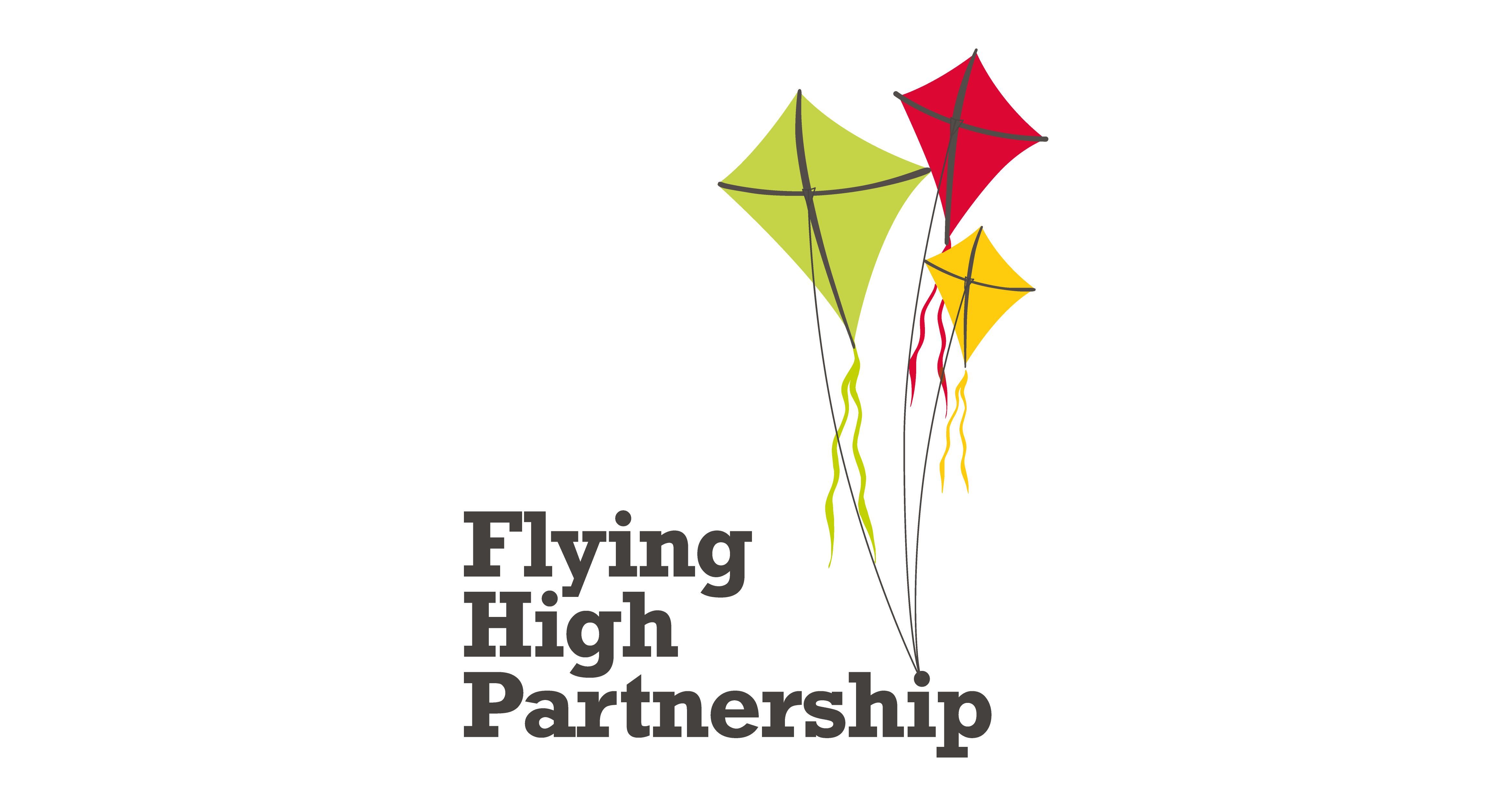 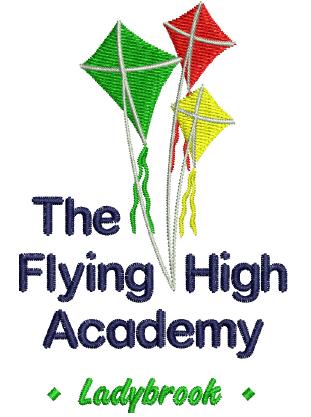 2019 – 2020 Admission Policy for The Flying High Academy LadybrookAdmission arrangements for children starting schoolAdmissions for children about to start school are decided by the governors of the school, but coordinated by Nottinghamshire County Council’s Admissions Office – 0300 500 80 80,  admissions.ed@nottscc.gov.ukThe published admission number per year group is 60 for F2 and KS1, 62 for KS2.Admission oversubscription criteriaIn the event of over subscription, the following criteria will be applied, in priority order, to determine which applications will be granted once places have first been allocated to pupils who have a statement of special educational needs or Education, Health and Care plan (EHCP) which names the school:Children looked after by a local authority and previously looked after children Children who live in the catchment area and who, at the time of admission, will have a brother or sister attending the school. Children who live outside the catchment area and who, at the time of admission, will have a brother or sister attending the school Children who have a parent working at the school where the member of staff has been employed at the school for two or more years at the time at which the application for admission is made or the member of staff is recruited to fill a vacant post for which there is a demonstrable skill shortage Children who live in the catchment area Other children In the event of over subscription within all but the first criterion, preference will be given to children who live nearest to the school as the crow flies. Distances are measured from the entrance to the child’s home to the principal entrance to the main administrative building of the school using the Local Authority computerised distance measuring software.In the event of two distances being equal, random allocation will be used as tie-break. This process will be independently verified.Where one child of a multiple birth can be admitted, the other child/children will also be admitted.Waiting lists are held for the reception intake year and will be held until 31st December of the intake year. We maintain a clear, fair and objective waiting list until at least 31 December of each school year of admission, each added child will require the list to be ranked again in line with the published oversubscription criteria. Priority is not given to children based on the date their application was received or their name was added to the list.Children offered a place in our school who were born between 1 September and 31 August of the appropriate admission year, have the option to start full-time school from the beginning of the autumn term.Parents may choose to defer their child’s admission to the following term or until the beginning of the term following their child’s fifth birthday, provided that the child’s admission takes place within the current school year and subject to discussion with the Headteacher. Parents may seek a place for their child outside of their normal age group, for example, if the child is gifted and talented or has experienced problems such as ill health. In addition, the parents of a summer born child may choose not to send that child to school until the September following their fifth birthday and may request that they are admitted out of their normal age group – to reception rather than year 1Should parents of summer born children choose to defer their child’s admission until the September after their fifth birthday and request their child enter the reception class the admission authority will make a decision on the basis of the circumstances of each individual case.Special CircumstancesThe following groups of children will be given special consideration in their application for a particular school: children whose particular medical needs, mobility support needs, special educational needs or or Education, Health and Care (EHC) plan, social circumstances are supported by written evidence from a doctor, social worker or other relevant professional stating that the school is the only school which could cater for the child’s particular needs. The evidence must be presented at the time of the application.The governors will consider each case on its merits and determine the allocation of any such place on the basis of the written evidence. Admission under ‘special circumstances’ will take precedence over all but the first of the numbered criteria.In Year AdmissionsAdmission into school is decided by the governors of the school, but coordinated by [insert relevant LA]. Application forms can be obtained from Nottinghamshire County Council’s Admissions Office – 0300 500 80 80,  admissions.ed@nottscc.gov.ukApplications for admission to year groups other than the intake year group will be considered in relation to the published admission limit which applied when the year group was first admitted to the school, subject to infant class size restrictions. If places are available within the year group, the child will be admitted. If there are more applications than places available, the oversubscription criteria above will be used to determine which child can be offered a place.The governors use the same definitions (sibling, parent, home address) as those of Nottinghamshire County Council  – these are published in the “Admissions to schools: guide for parents”.A looked after child is a child who is (a) in the care of a local authority, or (b) being provided with accommodation by a local authority in the exercise of their social services functions in accordance with section 22(1) of the Children Act 1989 at the time of making an application to a school.Previously looked after children are children who were looked after, but ceased to be so because they were adopted (or became subject to a child arrangements order or special guardianship order).  This includes children who were adopted under the Adoption Act 1976 and children who were adopted under section 46 of the Adoption and Children Act 2002.Child arrangements orders are defined in section 8 of the Children Act 1989, as amended by section 12 of the Children and Families Act 2014. Child arrangements orders replace residence orders and any residence order in force prior to 22 April 2014 is deemed to be a child arrangements order. Section 14A of the Children Act 1989 defines a ‘special guardianship order’ as an order appointing one or more individuals to be a child’s special guardian (or special guardians).”Further guidance on the way in which applications are dealt with can be found in the current Nottinghamshire County Council “Admissions to Schools” booklet and the County Council website  www.nottscc.gov.uk. This also outlines how the co-ordinated admissions scheme and late applications are processed.AppealsIn the event of oversubscription and applications being refused, applicants have the right to an independent appeal. Applicants wishing to appeal should contact the school within 20 school days of the refusal letter to obtain the necessary forms.Fair Access ProtocolThe Flying High Academy Ladybrook participates in Nottinghamshire County Council’s  Fair Access Protocol.